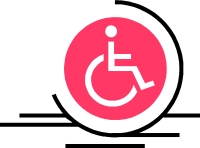 ОЗДОРОВИТЕЛЬНЫЙ ОТДЫХ                                ИНВАЛИДОВ С ДЕТСТВА 1 ГРУППЫИнформируем, что в связи с отсутствием специально оборудованного номерного фонда, отвечающего требованиям действующего законодательства по созданию условий доступности для инвалидов, передвигающихся на креслах-колясках. в 2016 году 
для инвалидов с детства 1 группы, передвигающихся на креслах-колясках	распределение путевок на оздоровительный отдых в пансионат «Заря», будет осуществляться после завершения работ 
по капитальному ремонту помещений пансионата, созданию  специально оборудованных номеров, отвечающих требованиям доступности для инвалидов, использующих для передвижения кресла-коляски.	О возможностях предоставления услуг по оздоровительному отдыху инвалидам-колясочникам с детства 1 группы в Пансионате «Заря» будет опубликована дополнительно.	Информацию о предоставления путевок можно получить в отделе социальной защиты населения администрации Калининского района 
Санкт-Петербурга по телефону: 417-48-00. Администрации Калининского районаg:\сди\пресс-служба информация сди\2016\заря ИД колясочники 11.04.2016.rtf